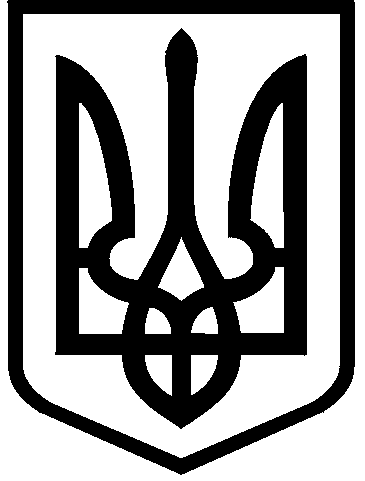 КИЇВСЬКА МІСЬКА РАДАII сесія IX скликанняРІШЕННЯ____________№_______________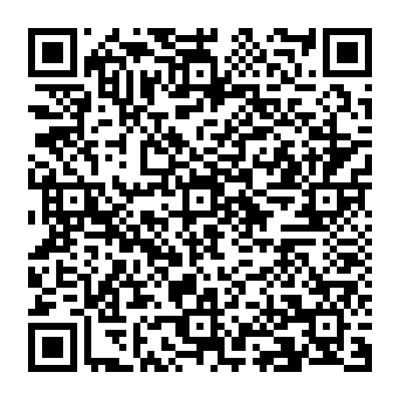 Відповідно до статей 9, 83, 93 Земельного кодексу України, абзацу четвертого розділу IX «Перехідні положення» Закону України «Про оренду землі», пункту 34 частини першої статті 26 Закону України «Про місцеве самоврядування в Україні», враховуючи звернення товариства з обмеженою відповідальністю «БОНАП» від 02 липня 2020 року № 576205066 та від 16 червня 2022 року  № 234/777, зважаючи на правовий висновок управління правового забезпечення діяльності Київської міської ради від 24.03.2021 № 08/230-521,  Київська міська радаВИРІШИЛА:Поновити на 5 років договір оренди земельної ділянки (кадастровий номер 8000000000:85:398:0106, площа 0,2069 га) від 29 жовтня 2015 року № 365, укладений між Київською міською радою та товариством з обмеженою відповідальністю «БОНАП» для будівництва, експлуатації та обслуговування торговельного центру на проспекті Правди, 19 (літ. Б) у Подільському                       районі міста Києва (категорія земель – землі житлової та громадської забудови,                            код  виду цільового призначення – 03.07, справа № 576205066).Встановити, що умови договору оренди земельної ділянки від 29 жовтня 2015 року № 365 підлягають приведенню у відповідність до законодавства України. Товариству з обмеженою відповідальністю «БОНАП» у місячний строк надати до Департаменту земельних ресурсів виконавчого органу Київської міської ради (Київської міської державної адміністрації) документи, визначені законодавством України, необхідні для підготовки проєкту договору про укладення договору оренди земельної ділянки від 29 жовтня 2015 року                         № 365 на новий строк.Контроль за виконанням цього рішення покласти на постійну комісію Київської міської ради з питань архітектури, містобудування та земельних відносин.ПОДАННЯ:ПОДАННЯ:Про поновлення товариству                         з обмеженою відповідальністю «БОНАП» договору оренди земельної ділянки від 29 жовтня 2015 року № 365Київський міський голова 	Віталій КЛИЧКОЗаступник голови Київської міської державної адміністраціїз питань здійснення самоврядних повноваженьПетро ОЛЕНИЧДиректор Департаменту земельних ресурсіввиконавчого органу Київської міської ради(Київської міської державної адміністрації)Валентина ПЕЛИХПерший заступник директораДепартаменту земельних ресурсіввиконавчого органу Київської міської ради(Київської міської державної адміністрації)Віктор ДВОРНІКОВНачальник юридичного управління Департаменту земельних ресурсіввиконавчого органу Київської міської ради(Київської міської державної адміністрації) Дмитро РАДЗІЄВСЬКИЙЗаступник директора Департаменту -начальник управління землеустроюта ринку земельДепартаменту земельних ресурсіввиконавчого органу Київської міської ради(Київської міської державної адміністрації)Анна МІЗІНВ. о. начальника відділу орендних відносинуправління землеустрою та ринку земельДепартаменту земельних ресурсіввиконавчого органу Київської міської ради(Київської міської державної адміністрації)Лілія ПОПЗаступник голови Київської міської державної адміністраціїз питань здійснення самоврядних повноваженьЗаступник голови Київської міської державної адміністраціїз питань здійснення самоврядних повноваженьПетро ОЛЕНИЧПетро ОЛЕНИЧДиректор Департаменту земельних ресурсів виконавчого органу Київської міської ради(Київської міської державної адміністрації)Директор Департаменту земельних ресурсів виконавчого органу Київської міської ради(Київської міської державної адміністрації)Валентина ПЕЛИХВалентина ПЕЛИХНачальник юридичного управління Департаменту земельних ресурсіввиконавчого органу Київської міської ради(Київської міської державної адміністрації)Начальник юридичного управління Департаменту земельних ресурсіввиконавчого органу Київської міської ради(Київської міської державної адміністрації)Дмитро РАДЗІЄВСЬКИЙДмитро РАДЗІЄВСЬКИЙПОГОДЖЕНО:ПОГОДЖЕНО:Постійна комісія Київської міської радиз питань архітектури, містобудування таземельних відносин Голова	Секретар			Постійна комісія Київської міської радиз питань архітектури, містобудування таземельних відносин Голова	Секретар			Михайло ТЕРЕНТЬЄВЮрій ФЕДОРЕНКОМихайло ТЕРЕНТЬЄВЮрій ФЕДОРЕНКОПостійна комісія Київської міської радиз питань підприємництва, промисловості та міського благоустроюГолова	Секретар		Постійна комісія Київської міської радиз питань підприємництва, промисловості та міського благоустроюГолова	Секретар		 Владислав ТРУБІЦИНВасиль ПОПАТЕНКО Владислав ТРУБІЦИНВасиль ПОПАТЕНКОВ. о. начальника управління правового забезпечення діяльності Київської міської радиВ. о. начальника управління правового забезпечення діяльності Київської міської радиВалентина ПОЛОЖИШНИКВалентина ПОЛОЖИШНИК